Model nákupu stejné položky- různé nákupní ceny a různé uložení ve skladech a následný prodejVytvořil 	:	SKYDatum		:	7.3.2014Pro 		:	MPH_RIOP a BPH_PIS1 (2)Databáze	:	Cronus International (English one) Karta zboží  X1 – záložka General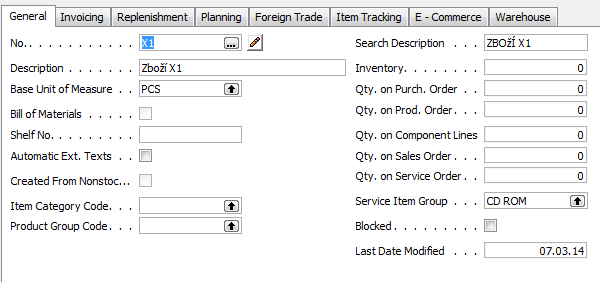 Karta zboží  X1 – záložka Invoicing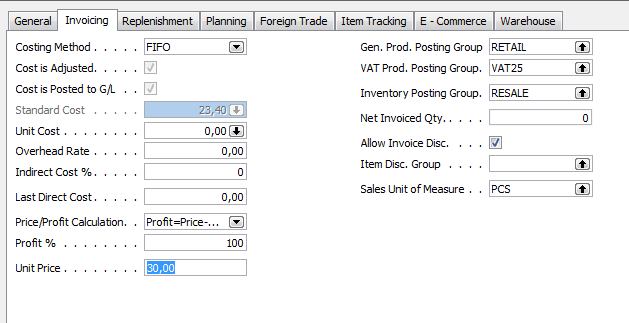 Nákup 10 ks za 10 Kč do lokace Modrý a 10 ks za 20 Kč do lokace Červený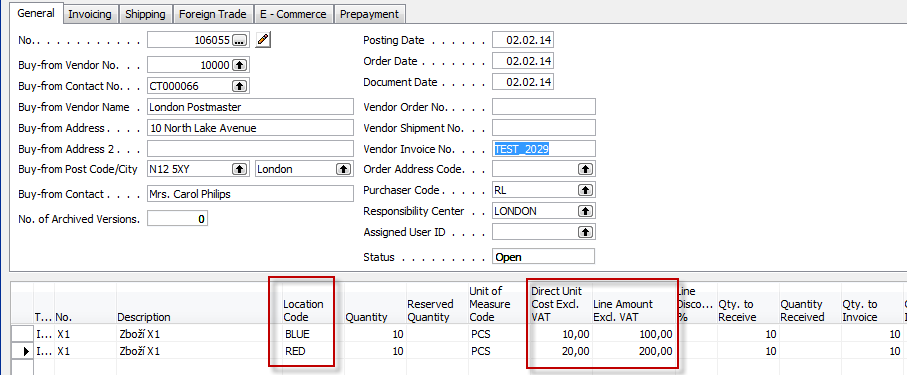 Po zaúčtování Nákupní objednávky (F11) dostaneme nad Zbožím X1 s pomocí Ctrl-F5 tyto položky :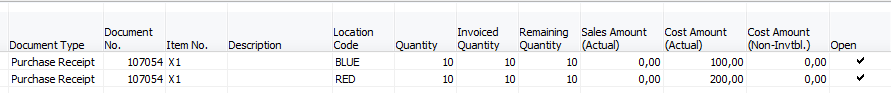 Karta zboží X1 po nákupu za různé ceny na různé lokace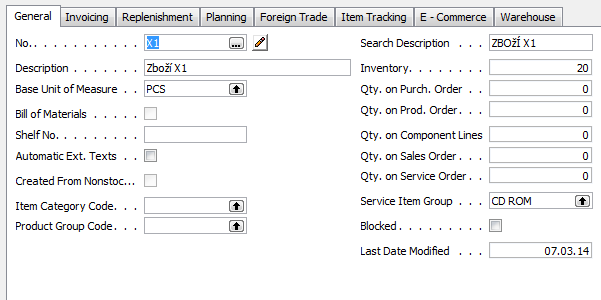 Zboží dle lokací (z tlačítka Zboží->zboží dle lokací)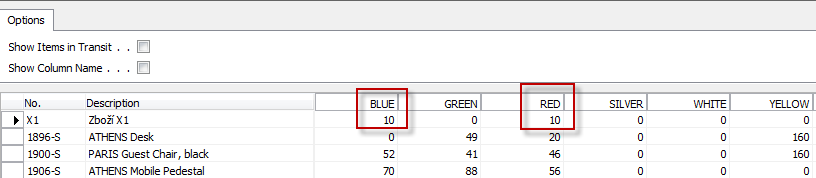 Rozbalené ceny pořízení z karty zboží a záložky Invoicing :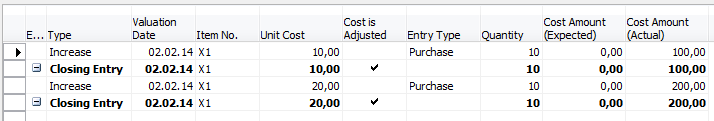 Prodej ( jeden  prodejní dokument) 12 ks X1  - před zaúčtováním :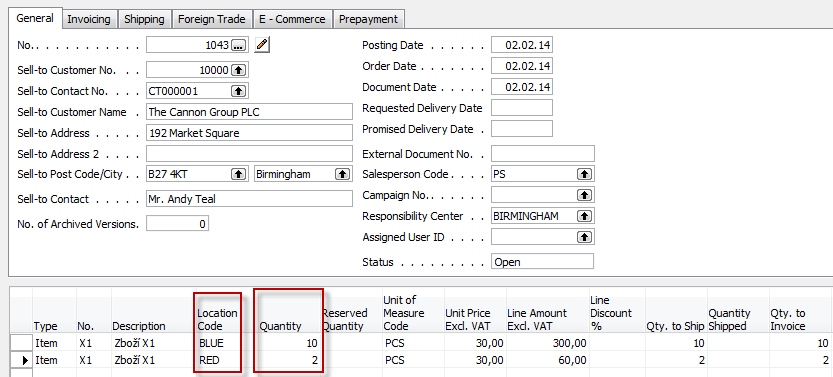 Po zaúčtování budeme mít tyto položky zboží a tuto historii cen :Položky zboží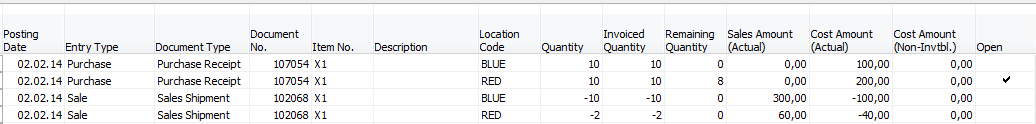 Rozbalení  cen  :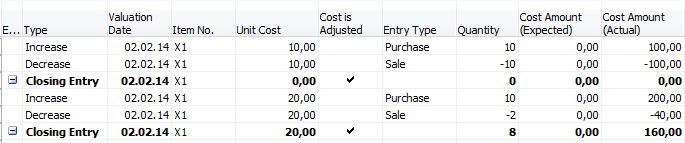 Cena pořízení je nyní po prodeji 12 ks z původních 20 (20-12=8) celkem 160/8=20 Kč.  Zisk před a po adjustaci cen (ze zaúčtované faktury s pomocí F9)   :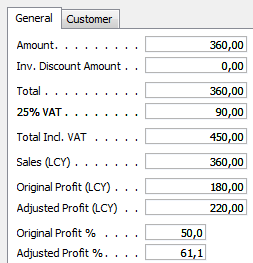 Prodejní cena 12*30=360 Kč. Původní cena pořízení byla : (10*10+10*20)/20=15 Kč a náklad 15 Kč *12=180 Kč. Po adjustaci dojde k tomu, že náklad je 10*10+2*20=100+40=140 a dostaneme 360-140=220 Kč. Další řešení z logistického hlediska by bylo převod 2 ks z lokace Červený do lokace Modrý a prodej 12 ks z lokace Modrý. Kvůli tomuto modelu dokoupíme opět do prázdné lokace modrá 10 Ks X1 za původních 10 Kč. Položky pak budou  vypadat takto :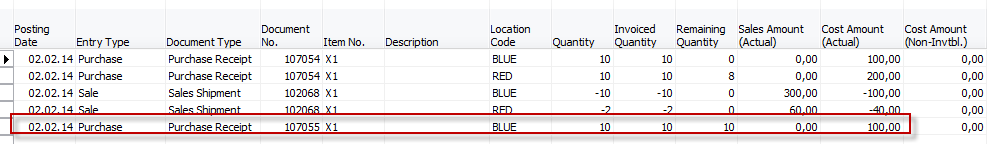 Transfer 2 ks X2 z Červený do Modrý s pomocí Objednávky transferu 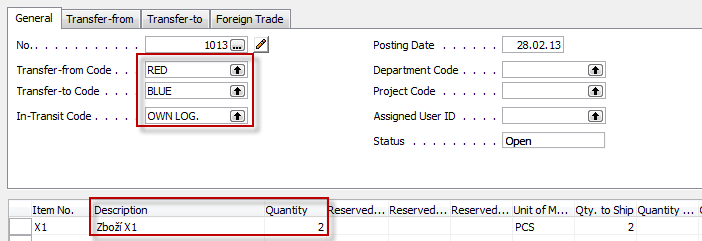 Po zaúčtování transferu dostaneme tyto položky zboží X1 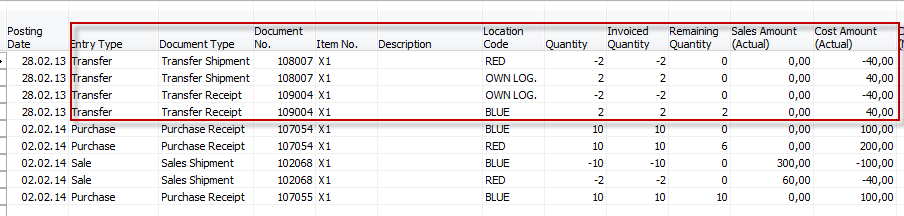 Po prodeji  12 ks X1 s pomocí jednoho jediného řádku na prodejní objednávce bude zaúčtovaná faktury vypadat takto :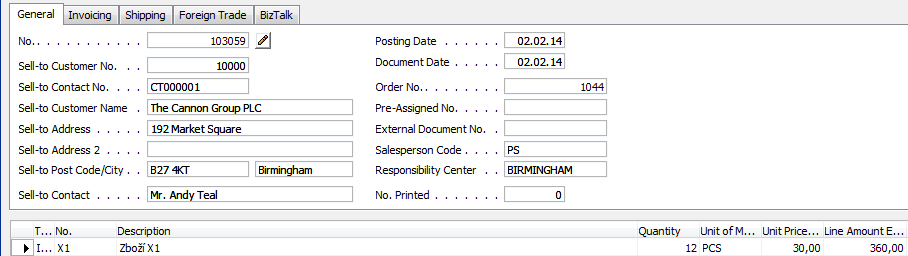 Položky zboží  pak vypadají takto  :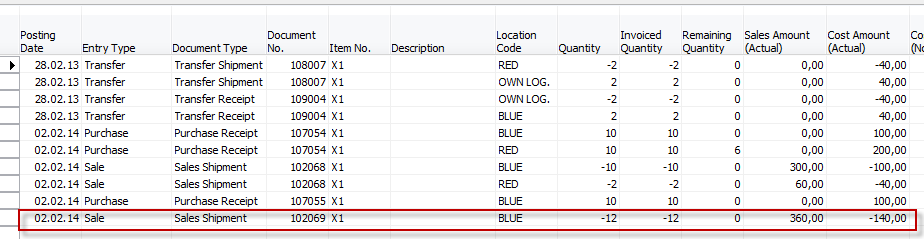 A rozpad nákladů z karty zboží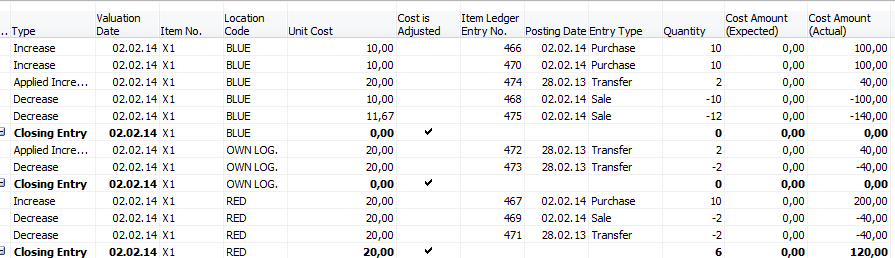 Statistika s pomocí F9  (zde je vidět marginální rozdíl v původním zisku (místo původních 180 Kč je zde zisk 186,67 místo 180 Kč, který by spojená s prodejním dokumentem, kde se prodávala položka na dvou řádcích.  Po adjustaci je ovšem zisk zase v pořádku jako u předchozího obchodního případu , tedy  61,10 % a 220 Kč. Důvod v rozdílu   tkví v tom, že  poslední náklad byl 10*10+2*20  =140 a pokud prodalo 12 ks pak 140/12=11,66 /kus. 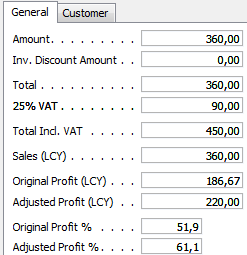 Doplnění výpočtu z položek ocenění 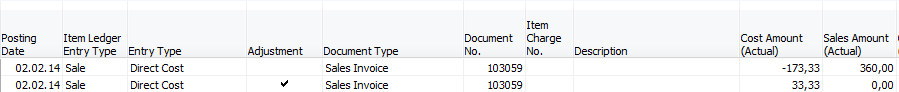 Částky 173,33, a 33,33 jsou vypočítané z historie nákladů. Platí pro ně (173,33-33,33)=140/12=11,66 kus.Historie je vidět z reportu hodnota skladu   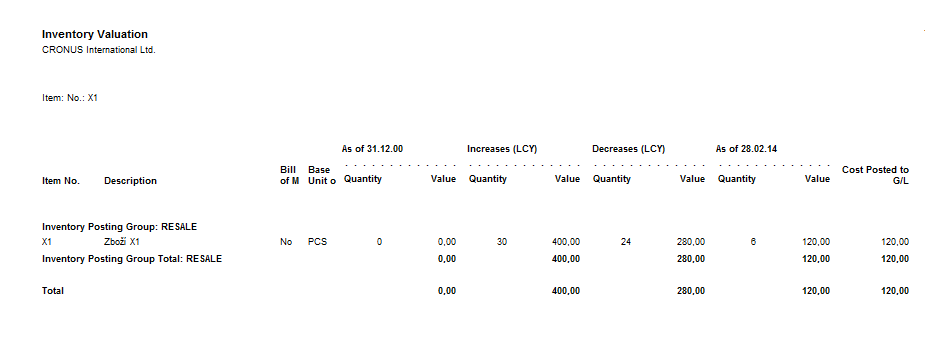 